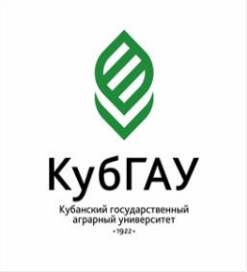 	ПОРТФОЛИО ОБУЧАЮЩЕГОСЯКраснодар 2017Образовательная деятельностьТемы выполненных курсовых работ (проектов), расчетно-графических работНаучно-исследовательская деятельностьОпубликованные научные работы; участие в конкурсах, олимпиадах, конференциях и прочееОбщественная деятельностьФамилия Имя ОтчествоУровень подготовки: например: академический бакалавриат, прикладной бакалавриат, магистратураФакультет:Кафедра:Год поступления: например – 2013-2017Группа:Куратор: ФИО, должность, званиеНаправление подготовки: шифр, наименованиеПрофиль: наименованиеРуководитель ВКР: ФИО, должность, званиеТема ВКР: наименование темыКурс обучения, наименование дисциплин, практик, курсовых работ (проектов), расчетно-графических работБалл1 курс1. Наименование дисциплины2. Наименование практики……2 курс1. Наименование дисциплиныНаименование дисциплины2. Наименование практики……Средний балл:№ п/пТемы выполненных курсовых работ (проектов)ДисциплинаДатаТипТема работы (наименование конкурса и т.д.)Примечание (факты общественного при- знания деятельности: грамоты, благ. пись- ма, дипломы, наименование сборника)ДатаТип мероприятияНаименование мероприятияПримечание(факты общественного признания деятельности: грамоты, благ. письма)